CHAMAMENTO PARA CREDENCIAMENTO Nº 09/2019OBJETO: FORMAÇÃO DO CADASTRO DE FORNECEDORES DE MATERIAIS DESCARTÁVEIS Local:  http://www.institutoacqua.org.br/Prazo: Inscrições para cadastramento aceitas de 23/09/2019 à 27/09/2019, horário limite 18:00 hs.Fornecimento para o Hospital Estadual De Emergência E Trauma Senador Humberto Lucena – Heetshl e Unidade De Retaguarda – Contrato de Gestão nº0351/2019 PREÂMBULOO INSTITUTO ACQUA-  Organização Social sem fins lucrativos, com sede na Avenida Lino Jardim, 905, Vila Bastos, Santo André/SP, inscrito no CNPJ nº 03.254.082/0001-99, considerando a necessidade de realizar de fornecedores para o fornecimento de materiais descartáveis para  o abastecimento da unidade Hospital Estadual De Emergência E Trauma Senador Humberto Lucena – Heetshl e Unidade De Retaguarda , que lhe compete gerir por força de Contrato de Gestão vigente, torna pública a realização de CADASTRO DE FORNECEDORES DE MATERIAIS DESCARTÁVEIS  nos seguintes termos.As informações e critérios sobre o cadastramento estão disponibilizadas no site do Instituto ACQUA (www.institutoacqua.org.br) A abertura para o cadastramento também foi publicada na edição de 21 de Setembro de 2019 no Caderno de Classificados do Jornal Impresso Correio da Paraíba. Os documentos devem ser enviados através do e-mail: compras.pb@institutoacqua.org.br  até o prazo máximo de 27/09/2019 ás 18:00 hs / Telefone para Contato (83) 99192-2797.DO OBJETOO objeto deste Chamamento é a formação do Cadastro de Fornecedores de MATERIAIS DESCARTÁVEIS,  interessados em prestar serviços na unidade Hospital Estadual De Emergência E Trauma Senador Humberto Lucena – Heetshl e Unidade De Retaguarda, nos termos dos Regulamentos de Compras e Serviços vigentes, e desde que atendidas as condições estabelecidas neste Chamamento.  As contratações e compras realizadas estarão sujeitas ao disposto no Regulamento de Compras de Bens e Serviços do ACQUA, além das disposições contidas no artigo 37, caput, da Constituição Federal.DA HABILITAÇÃOAs condições para fornecimento estão indicadas no Anexo I do presente;3.2. Do Cadastramento e da Habilitação no Cadastro de Fornecedores e Prestadores.O cadastramento é de responsabilidade única e exclusiva da empresa interessada na habilitação, e será realizado mediante apresentação do formulário contido no Anexo II deste Chamamento, o qual deverá ser integralmente preenchido, assinado e anexado para o envio por e mail.Juntamente com o formulário citado no item 3.2.1, deverá ser anexada a documentação constante no Check List Anexo III.DOS IMPEDIMENTOS4.1. Respeitadas as normas vigentes e as condições constantes neste Chamamento e em seus Anexos, poderá participar do Cadastramento qualquer empresa legalmente estabelecida no País, com objeto similar ao constante no rol das especialidades buscadas, exceto empresa:4.1.1. Declarada inidônea por órgão ou entidade da Administração Pública Direta ou Indireta, Federal, Estadual, Municipal ou do Distrito Federal; 4.1.2. Suspensa de contratar com Órgãos Públicos; 4.1.3. Concordatária ou em processo falimentar, sob concurso de credores, em dissolução ou em liquidação; 4.1.4. Submissa a concurso de credores, em liquidação ou em dissolução;4.1.6. Cujos diretores, responsáveis legais ou técnicos, membros de conselho técnico, consultivo, deliberativo ou administrativo ou sócios das concorrentes tenham grau de parentesco com a Diretoria do ACQUA.  4.1.7. Também está vedada participação de qualquer entidade do terceiro setor, ou cooperativa, ou outra organização sem fins lucrativos, tais como Fundação, Associação, etc.DO ACIONAMENTO DO CADASTRO RESERVAAtendidas as condições de habilitação, e realizada a inclusão no cadastro de fornecedores do Instituto ACQUA, a empresa cadastrada torna-se  
apta a participar dos processos seletivos de contratação direta e cotações instaurados pelo Instituto ACQUA, relativos à sua especialidade;O acionamento dos fornecedores cadastrados se dará mediante consulta realizada à todos os fornecedores da especialidade pretendida pelo Instituto, através do envio eletrônico de Carta Convite, a qual conterá todas as instruções necessárias a participação no processo seletivo.DISPOSIÇÕES FINAIS É dever do fornecedor cadastrado manter seus dados cadastrais e informações correlatas sempre atualizadas, notadamente o correio eletrônico para recebimento das Cartas Convites, fornecido no ato do cadastramento;A perda do prazo de apresentação de propostas, o descumprimento ou não aceitação dos termos da Carta Convite e/ou o não recebimento da correspondência no correio eletrônico por motivos não afestos ao Instituto ACQUA, implicarão no decaimento da possibilidade de participação no processo seletivo respectivo, sem qualquer direito ao fornecedor cadastrado, que não poderá alegar desconhecimento das Cláusulas deste Chamamento nº 009/2019;O fornecedor cadastrado que participar e vencer no processo seletivo, assinará contrato junto ao Instituto ACQUA, no qual se comprometerá a cumprir as obrigações que restarem entabuladas no instrumento firmado;Em caso de não aceitação dos termos do contrato, o Instituto ACQUA passará a convocação das empresas remanescentes, conforme ordem de classificação no processo seletivo, para aceitação do mesmo preço e condições ofertados pela 1ª (primeira) colocada;O Instituto ACQUA reserva-se o direito de revogar o presente Chamamento por razões de interesse público, suspender ou prorrogar o prazo de inscrições por motivo de oportunidade ou convivência, ou anulá-lo, no todo ou em parte, por vício ou ilegalidade. Santo André/SP, 20 de Setembro de 2019. Instituto ACQUA Ação Cidadania Qualidade Urbana e AmbientalANEXO I.  -  ITENS, QUANTIDADES E CONDIÇÕES DE FORNECIMENTO:1.1 - As empresas que se credenciarem devem ter condições de fornecer mensalmente, se solicitado os itens e quantitativos constates do quadros com condições de pagamento em até 50 dias após o fornecimento;  1.2 - As empresas podem se credenciar para fornecer para todos os grupos, ou para algum(s) deles. 	ANEXO II.  ANEXO IIICHECK LIST DA DOCUMENTAÇÃO PARA CONTRATAÇÃO DE EMPRESASDESCARATÁVEIS DESCARATÁVEIS DESCARATÁVEIS DESCARATÁVEIS ITEMSERVIÇO/MATERIALAPRES.QTDITEMSERVIÇO/MATERIALAPRES.QTD1APARELHO DE BARBEAR DESCARTAVEL COM DUAS LAMINASUNIDADES8002CANUDO PLÁSTICO TRANSPARENTE DE PAPEL EMBALADO INDIVIDUALMENTEPACOTES COM 100823COBERTURA PARA OBITO TAMANHO GG MEDINDO 90 X 220 cmUNIDADES2504COLHER DE SOBREMESA DESCARTAVEL EM FORMATO DE PÁCAIXAS COM 250 PACOTES325COLHER PLÁSTICA DESCARTÁVEL  DE 15CMPACOTES COM 5010506COPO DESCARTAVEL 180 mlPACOTES COM 10025007COPO DESCARTAVEL BRANCO 50 mlPACOTES COM 1001008COPO DESCARTÁVEL COM 300MLPACOTES COM 1001009COPO DESCARTÁVEL COM 80MLPACOTES COM 10010010EMBALAGEM TÉRMICA DE ISOPOR COM 3 DIVISPORIAS E TAMPACAIXAS COM 10015011EMBALAGEM TÉRMICA DE ISOPOR COM TAMPA REDONDA PT 090PACOTES COM 1007512ESCOVA PLASTICA PARA LIMPEZA DE UNHASUNIDADES3013ESCOVA PLASTICA PARA LIMPEZA DE SERVIÇOS GERAISUNIDADES5014ESPONJA DUPLA FACEUNIDADES12015ESPONJA MULTIUSO FIBRAÇO SINTETICAUNIDADES9016FACA PLÁSTICA DESCARTÁVEL 15CMPACOTES COM 5010017FILME DE PVC 40 cm X 400MTROLOS3018FÓSFORO EXTRA LONGOPACOTES COM 501519GARFO PLÁSTICO DESCARTÁVEL COM 15CMPACOTES COM 5017220GUARDANAPO DESCARTÁVEL 22 X 22CM COM 4 DOBRASPACOTES COM 50100021LUVA DE VINIL TRANSPARENTE DESCARTÁVEL TAM GCAIXAS COM 1005022PALITO DE DENTE ROLIÇO CAIXAS COM 10010023PANO MULTIUSO ROLO DE 300MROLOS424PAPEL LENÇOL BRANCO PARA MACA 70 X 50ROLOS10025PAPEL TOALHA ROLO COM 60 FOLHASPACOTES COM 101026PRATO DESCARTÁVEL 15CM FUNDOPACOTES COM 505027PRATO DESCARTÁVEL 15CM RASOPACOTES COM 5015028SACO PARA ROUPA TIPO HAMPER NA COR AMARELA - 90X110CM - 120 LT.PACOTES COM 505029SACO PARA ROUPA TIPO HAMPER NA COR AZUL - 90X110CM - 120 LT.PACOTES COM 505030SACO PARA ROUPA TIPO HAMPER NA COR VERDE - 90X110CM - 120 LT.PACOTES COM 504031SACO PARA ROUPA TIPO HAMPER NA COR VERMELHA - 90X110CM - 120 LTPACOTES COM 504032SACO PARA UNITARIZAÇÃO COM SERRILHA 03 X 10 cmROLOS 2033SACO PLASTICO AZUL 100 LITROSPACOTES COM 1006034SACO PLASTICO AZUL 200 LITROSPACOTES COM 1006035SACO PLASTICO AZUL 60 LITROSPACOTES COM 1005036SACO PLASTICO TRANSPARENTE - 100 LITROS - 75X105CMPACOTES COM 1007037SACO PLASTICO TRANSPARENTE - 60LITROS - 60X80CMPACOTES COM 1005038SACO PLASTICO TRANSPARENTE 10 X 20 cmPACOTES COM 1000 UNIDADES7039SACO PLÁSTICO TRANSPARENTE 10KGROLOS3040SACO PLASTICO TRANSPARENTE 30 X 40 cm - 5 kgROLOS COM 40015041SACO PLASTICO TRANSPARENTE 35 X 45 cm - 7 kgROLOS COM 40020042SACO PLASTICO TRANSPARENTE 40 X 60 cm - 10 kgROLOS COM 40020043SACO PLÁSTICO TRANSPARENTE 5X22CMPACOTES COM 10004544SACO PLÁSTICO TRANSPARENTE 7 KGROLOS4545TAMPA PLÁSTICA PARA COPO DESCARTÁVEL DE 100 E 180MLPACOTES COM 50375Cópia do RG, CPF do empresárioCópia do cartão do CNPJ da empresaCópia do Contrato Social ou Ato constitutivo ou Declaração de MEI da empresa e todas suas alterações, registrados na Junta ComercialCertidão Negativa de Débitos MunicipaisCertidão Negativa de Débitos EstaduaisCópia da Certidão Negativa de Débitos Federais Certidão Negativa de Débitos TrabalhistasCertidão de Regularidade do FGTSEnquadramento no Simples Nacional, registrado na Junta ComercialCertidão Negativa de Falência ou Recuperação Judicial, expedida pelo distribuidor cível da Comarca onde está situada a matriz da empresaDeclaração que não emprega menor de idade, salvo na condição de menor aprendizAlvará de funcionamento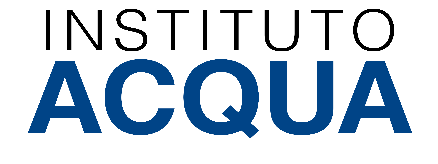 